Lab 2 1.Set up your custom CA Certificate using OpenSSL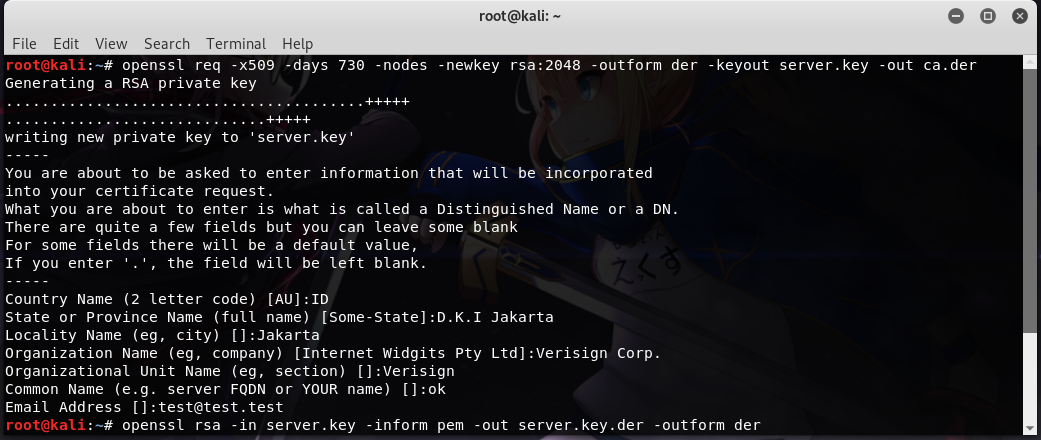 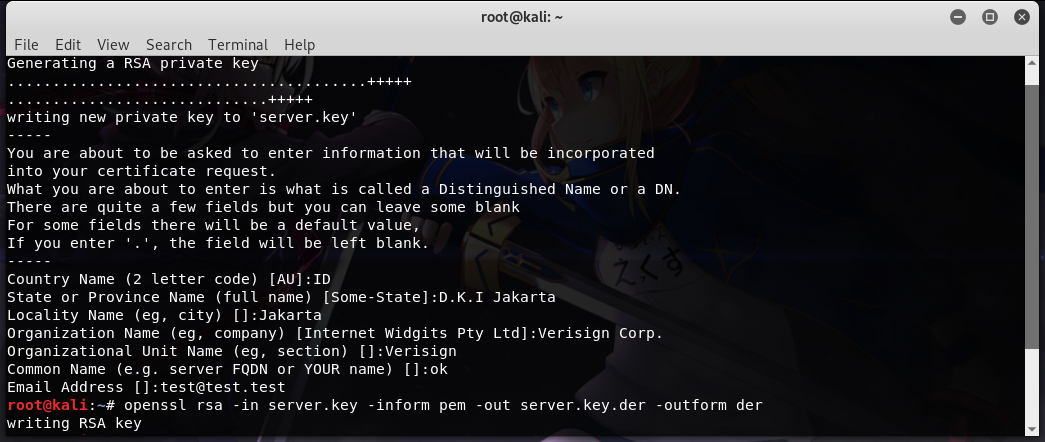 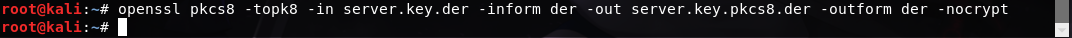 2.Import the generated CA certificate into the BurpSuite Proxy using the DER format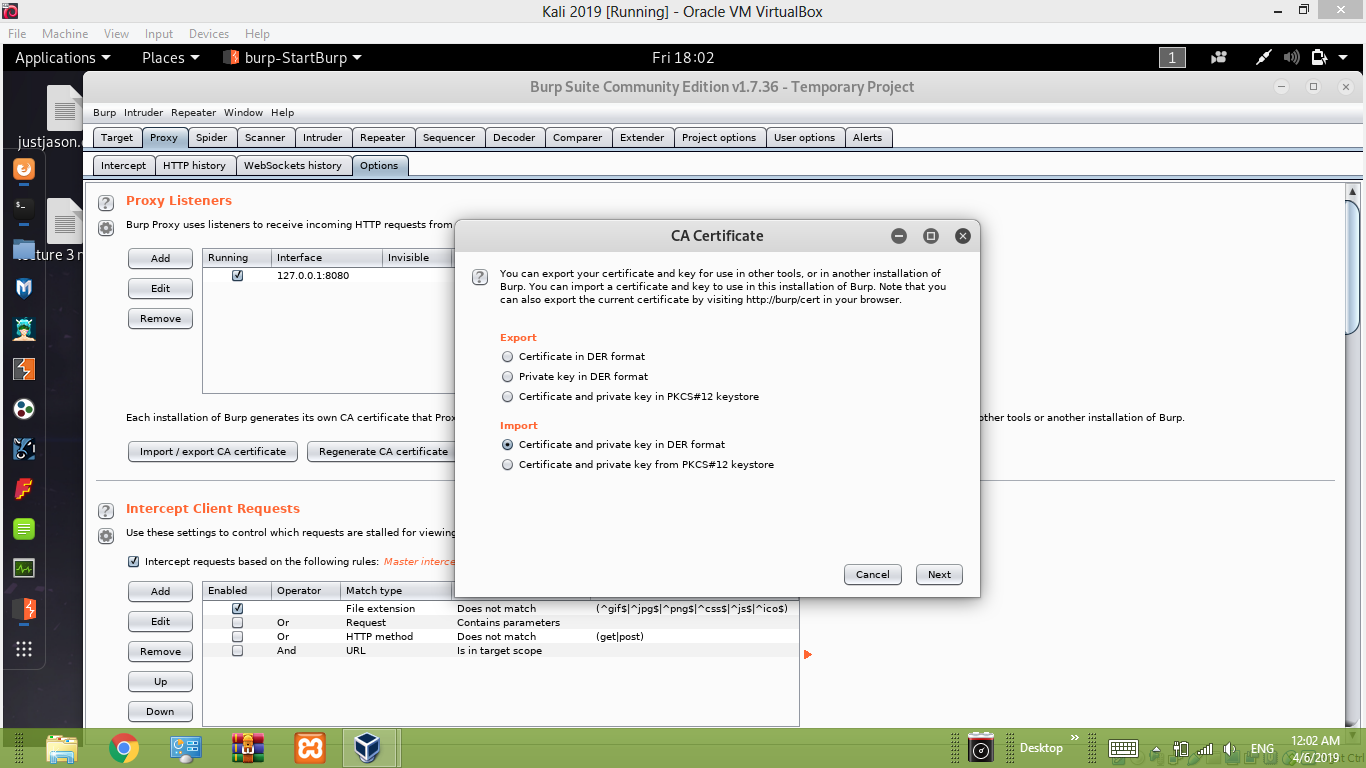 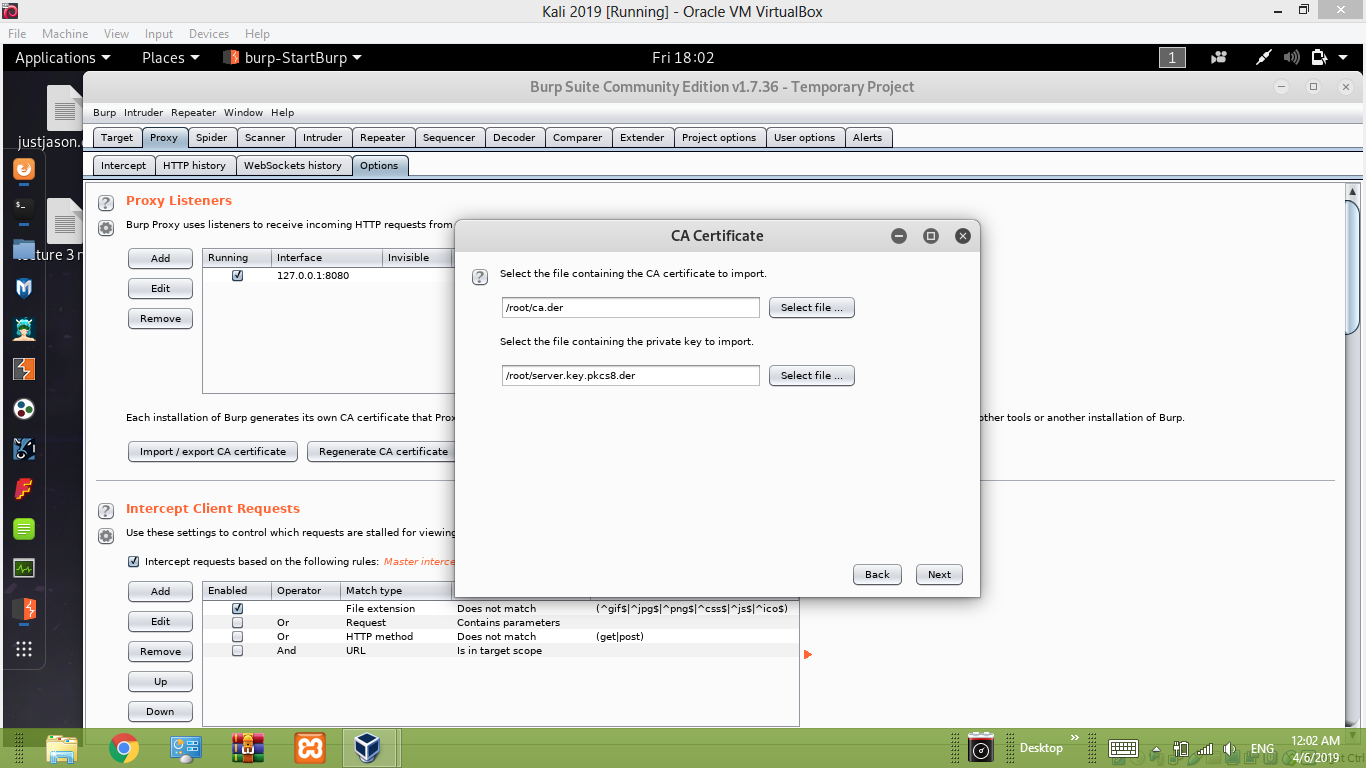 This is what you will get if you have imported successfully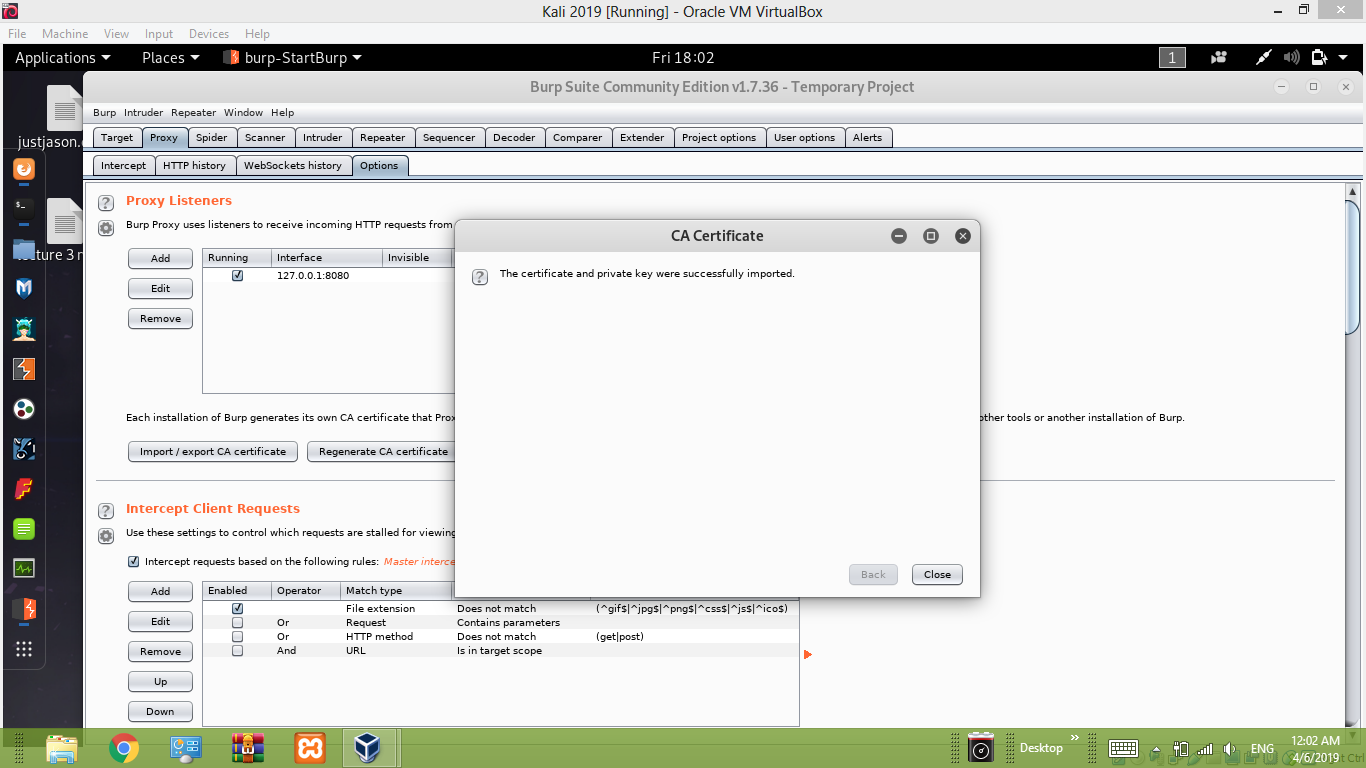 3.Set up the browser’s proxy so that it will connect to the BurpSuite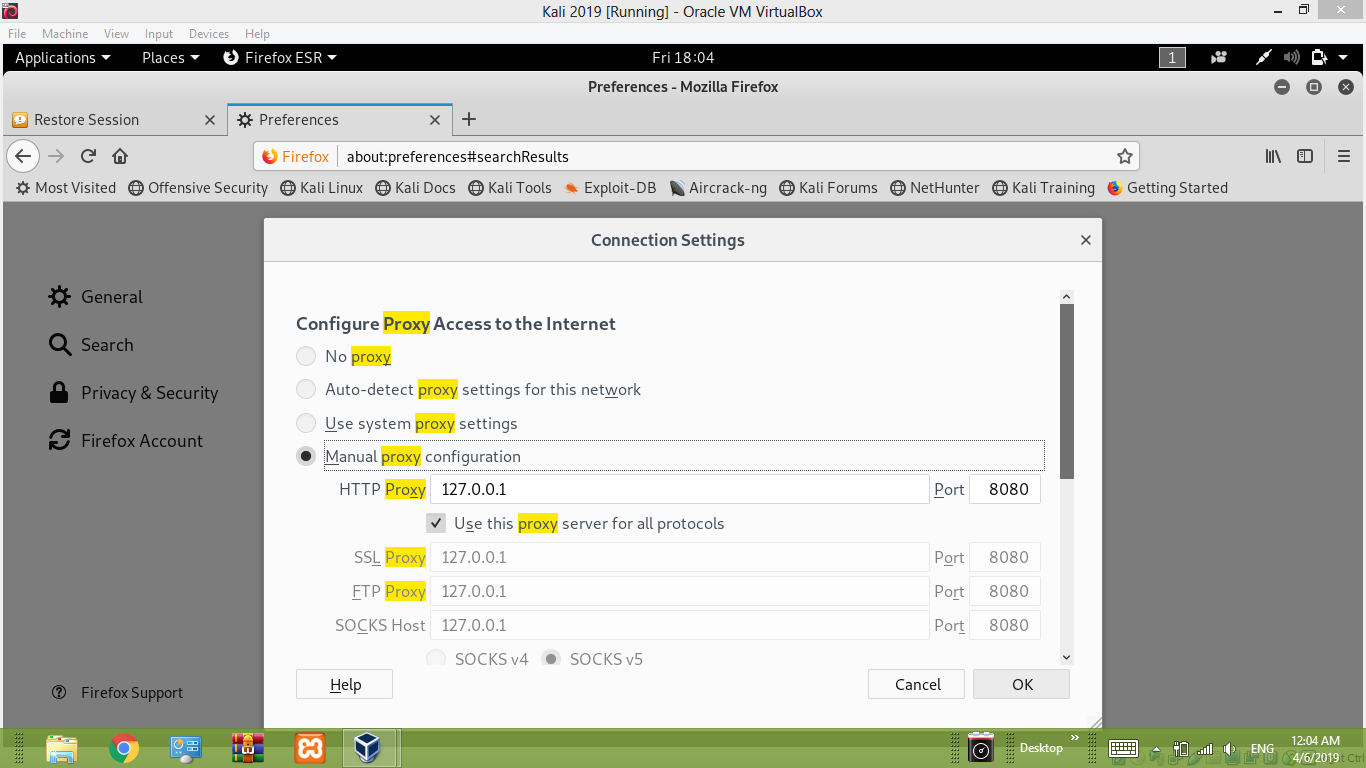 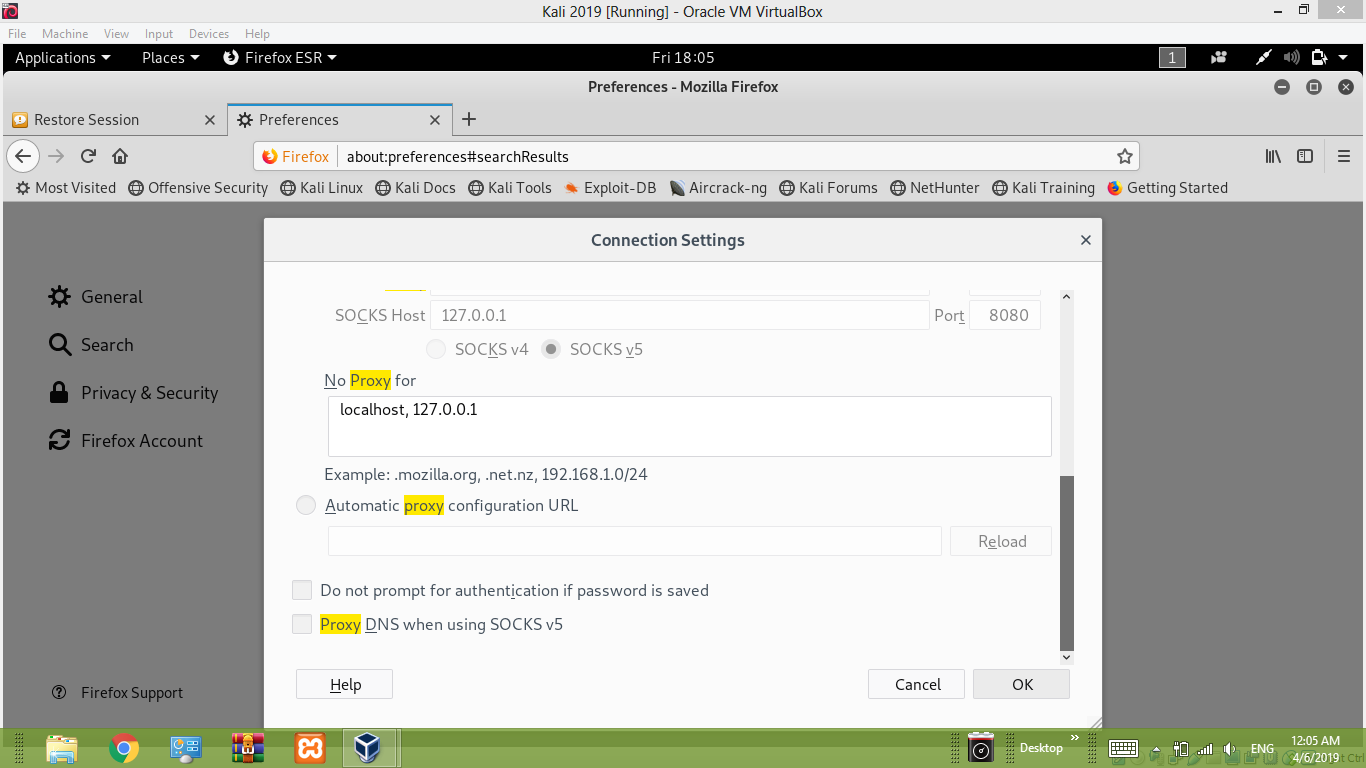 4. Import the CA certificate into the browser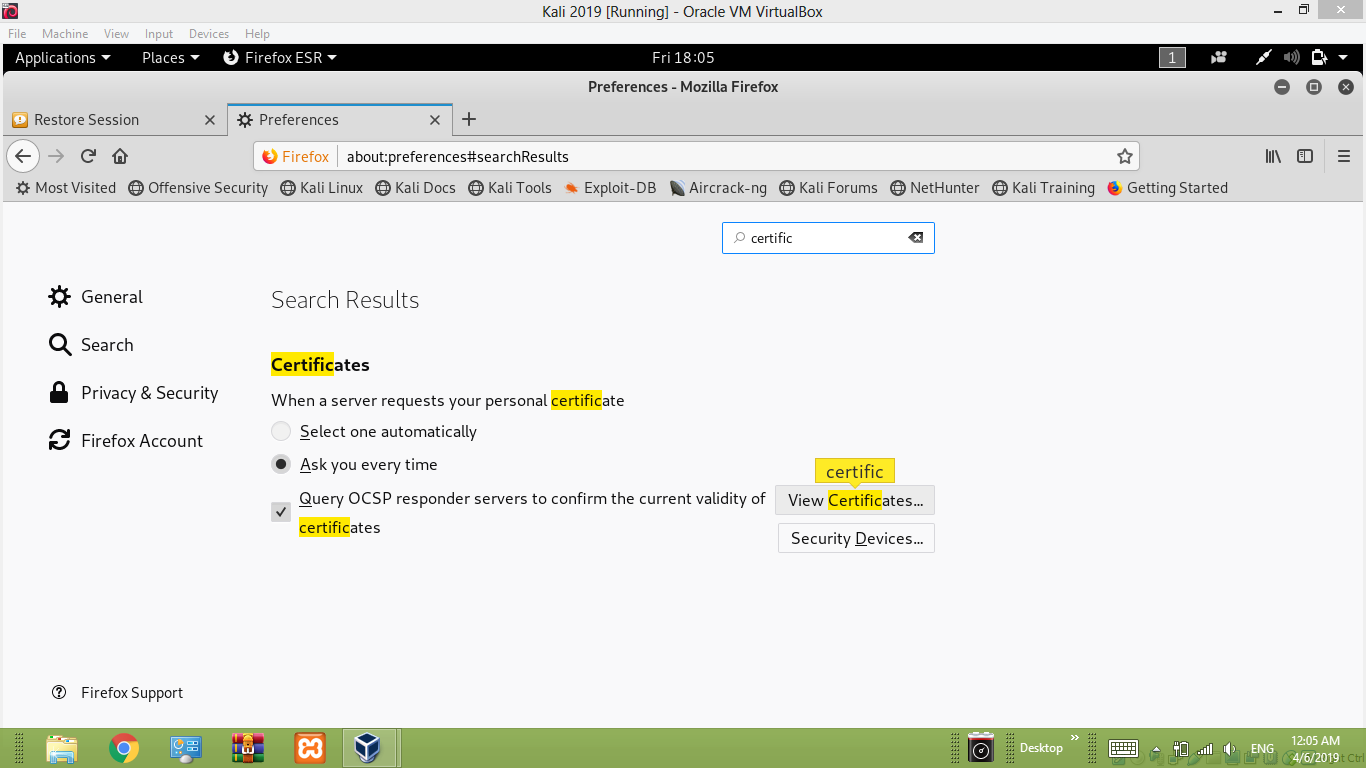 5. This will be the final result after the entire process 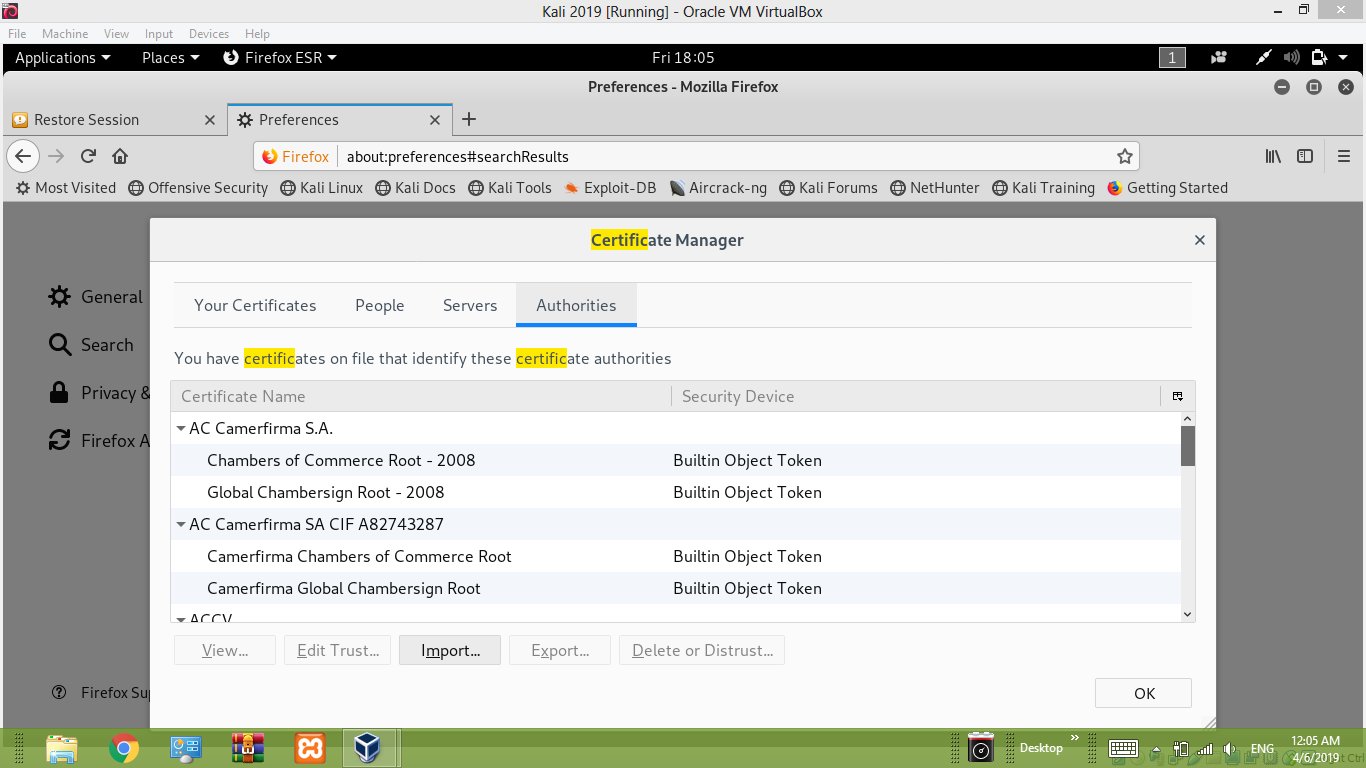 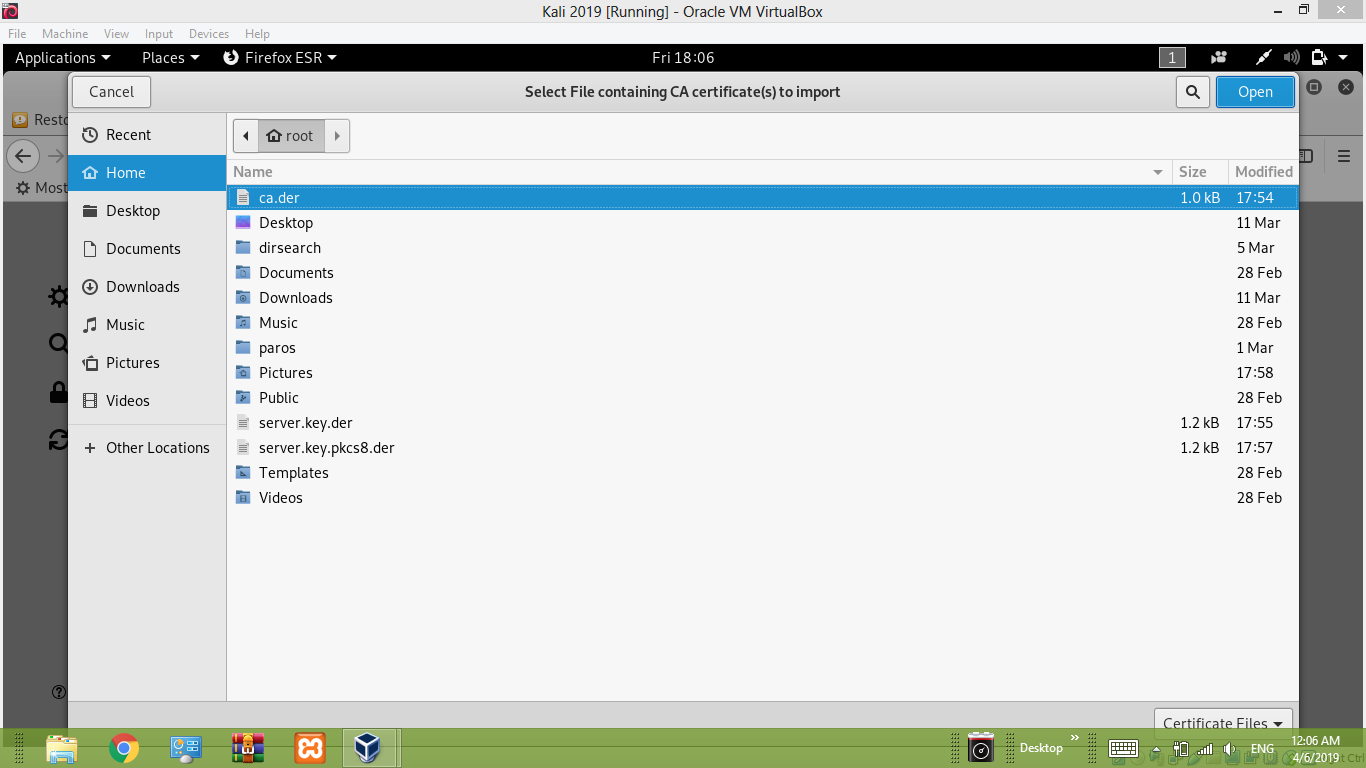 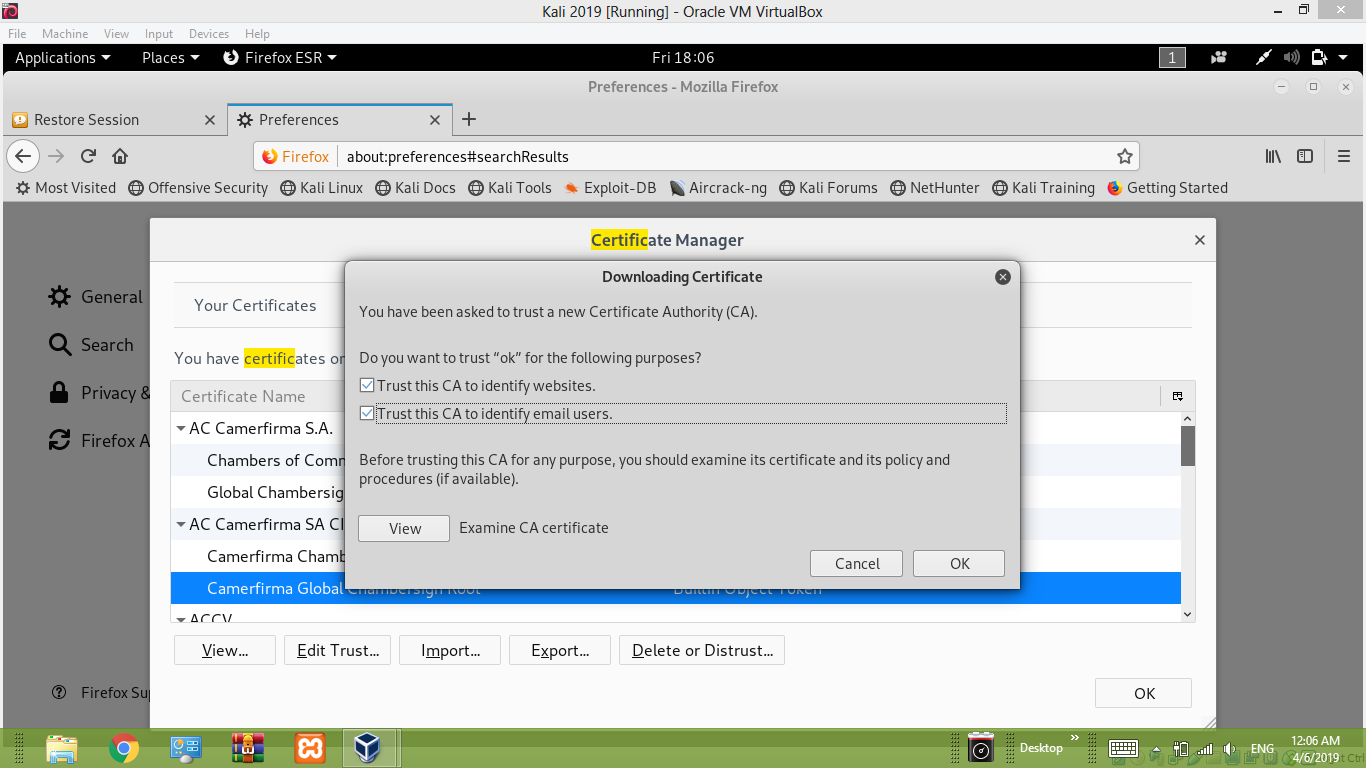 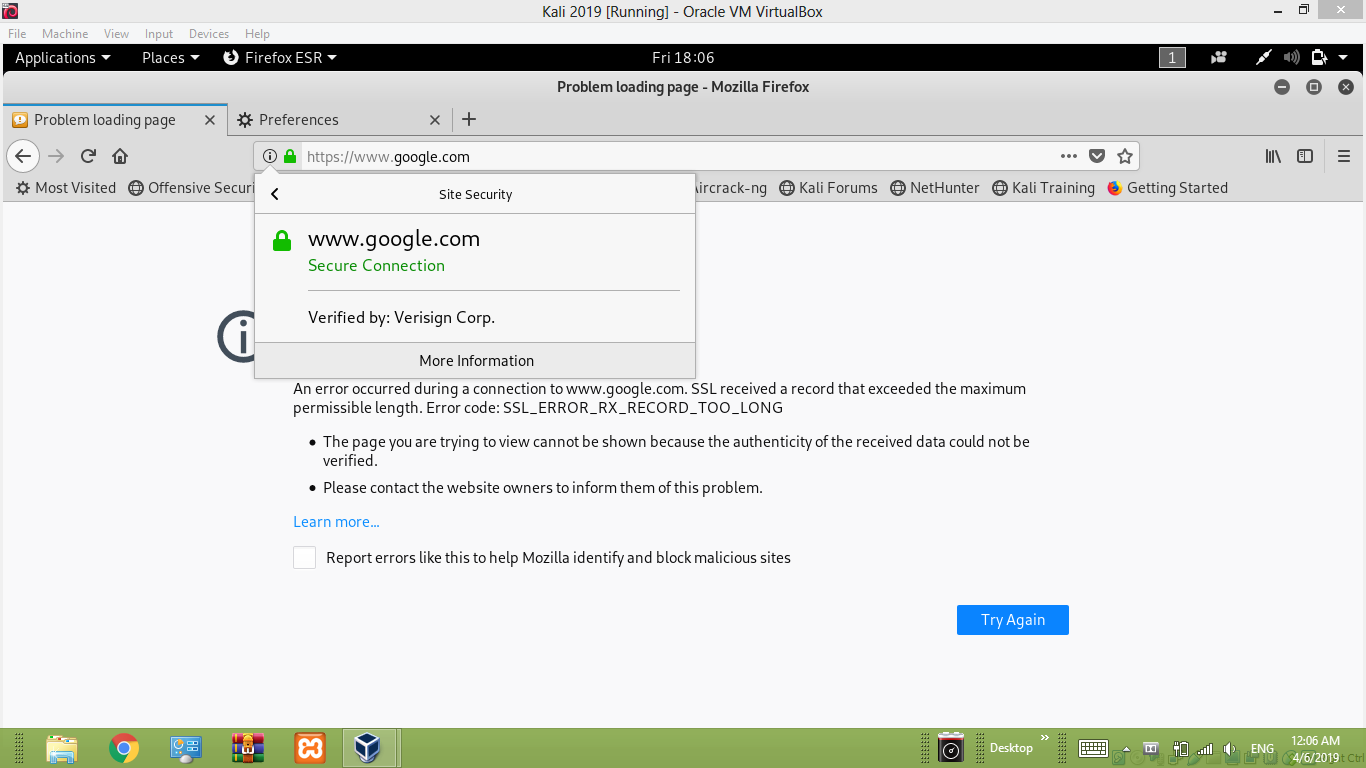 